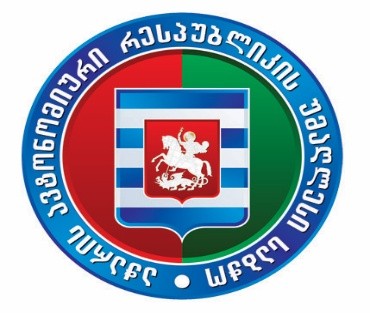 აჭარის ავტონომიური რესპუბლიკის უმაღლესი საბჭოს აგრარულ და გარემოს დაცვის საკითხთა კომიტეტის სხდომის                                                დღის წესრიგი                     პროექტი13 დეკემბერი 2023 წელი12:00 საათისოფლის მეურნეობის სამინისტროს ა(ა)იპ ,,აგროსერვის ცენტრის“ ინფორმაციის მოსმენა  სახელმწიფო მიზნობრივი პროგრამების მიმდინარეობისა და შესრულების შესახებ.მომხსენებელი:  რაულ თავართქილაძე - ,,აგროსერვის ცენტრის“ დირექტორი